Nyíradony Város Önkormányzata Képviselő-testületének 23/2018.(XI.30.) önkormányzati rendeleteHatályos:2019-01-01 -tólNyíradony Város Önkormányzata Képviselő-testületének 23/2018.(XI.30.) önkormányzati rendeleteNyíradony Város Önkormányzata Képviselő-testületének a Nyíradony város közigazgatási területén szervezett települési hulladékkal kapcsolatos közszolgáltatásról szóló 23/2018. (XI.29.) önkormányzati rendeleteNyíradony Város Önkormányzat Képviselő-testülete a Magyarország Alaptörvénye 32. cikk (1) bekezdésének a) pontjában, valamint a Magyarország helyi önkormányzatairól szóló 2011. évi CLXXXIX. törvény 13. § (1) bekezdés 19. pontjában meghatározott feladatkörében eljárva, a hulladékról szóló 2012. évi CLXXXV. törvény 88. § (4) bekezdésében kapott felhatalmazás alapján a Nyíradony Város Önkormányzata Képviselő-testülete a Nyíradony Város Önkormányzata és Szervei Szervezeti és Működési Szabályzatáról szóló 8/2018. (VIII.31.) önkormányzati rendelet 3. számú melléklet (2) bekezdés b) pontjában biztosított véleményezési jogkörében eljáró Pénzügyi, Gazdasági, Ügyrendi és Összeférhetetlenségi Bizottság, valamint a környezet védelmének általános szabályairól szóló 1995. évi LIII. törvény 48. § (3) bekezdésében biztosított véleményezési jogkörében eljáró Hajdú-Bihar Megyei Kormányhivatal Debreceni Járási Hivatal Környezetvédelmi és Természetvédelmi Főosztály véleményének kikérésével a következőket rendeli el:Általános rendelkezés1.A rendelet hatálya1. §(1)  A közszolgáltató Nyíradony város közigazgatási területén, mint közszolgáltatási területen köteles biztosítani a települési hulladékkal kapcsolatos hulladékgazdálkodási közszolgáltatást.(2) A rendelet személyi hatálya az (1) bekezdésben meghatározott közszolgáltatási területen lévő ingatlan használójára (tulajdonos, vagyonkezelő, birtokos, társasház és lakásszövetkezet), valamint a hulladékgazdálkodási közszolgáltatást ellátó közszolgáltatóra terjed ki.2.Értelmező rendelkezés2.§E rendelet alkalmazása során használt fogalmak alatt a hulladékról szóló 2012. évi CLXXXV. törvényben (a továbbiakban: Ht.) alkalmazott fogalmakat kell érteni.3.Hulladékgazdálkodásiközszolgáltatás ellátásának rendje és módja3. §(1)Nyíradony Város Önkormányzata (a továbbiakban: önkormányzat) a Ht., a hulladékgazdálkodási közszolgáltatás végzésének feltételeiről szóló 385/2014. (XII.31.) Kormány rendelet (a továbbiakban: Korm.r.) és a jelen rendeletben foglaltak szerint hulladékgazdálkodási közfeladatot (a továbbiakban: Közszolgáltatást) szervez és tart fenn.(2)A hulladékgazdálkodási közszolgáltatás ellátása kiterjed:a)a közszolgáltató által rendszeresített – az ingatlanhasználó, a közszolgáltató, vagy az önkormányzat tulajdonát képező és az ingatlanhasználó részére rendelkezésre bocsátott, vagy az önkormányzattal a helyi rendeletében foglalt megállapodás alapján a közterületen elhelyezett hulladékgyűjtő edényben vagy hulladékgyűjtő zsákban elhelyezett települési hulladék  közszolgáltató általi gyűjtésére  átvételére, és hulladékgazdálkodási létesítménybe történő elszállítására,b)az ingatlanhasználó által a többi települési hulladéktól elkülönítetten gyűjtött vegyes hulladéknak a közszolgáltató által történő gyűjtésére, hulladékgazdálkodási létesítménybe történő szállítására, vagy a város közigazgatási területén e célra rendszeresített gyűjtőponton történő elkülönített gyűjtött vegyes hulladéknak a gyűjtésére, hulladékgazdálkodási létesítménybe történő szállítására,c) valamint a természetes személy ingatlanhasználónak az ingatlanán keletkező nagydarabos és lomtalanítás körébe vont lom hulladékának évente két alkalommal történő, közszolgáltató általi gyűjtésére és hulladékgazdálkodási létesítménybe történő szállítására,d)a város  közszolgáltatási területén elkülönített gyűjtött vegyes hulladékgyűjtő pontokon  történő gyűjtésére és hulladékgazdálkodási létesítménybe történő elszállítására,e)Közszolgáltató székhelyén végzett ügyfélszolgálati tevékenység végzésére.(3) A Közszolgáltató az ingatlanhasználónak az általa elkülönítetten gyűjtött műanyag, fém, papír, és a vegyes hulladék gyűjtését házhoz menő gyűjtési rendszerben köteles biztosítani.​(4) A zöldhulladék gyűjtése - amennyiben annak az ingatlanhasználó általi komposztálása nem történik meg, valamint a Közszolgáltató házhoz menő rendszerben történő elkülönített feltételeinek biztosítása hiányában - a közszolgáltató által üzemeltetett Nyíracsád, Sport u. 19. alatti hulladékgyűjtő ponton december, február és március hónapok kivételével valamennyi hónapban havonta legalább egy alkalommal történik. (5)Az üveghulladék gyűjtése a Közszolgáltató  által a város közigazgatási területén a  gyűjtőpontokra kihelyezett konténerekben történik.(6) Az önkormányzat a település közigazgatási területén a települési hulladékkal kapcsolatos közfeladat ellátása keretében biztosított hulladékgazdálkodási közszolgáltatás teljesítését a Debreceni Hulladék Közszolgáltató Nonprofit Kft-vel -4031 Debrecen, István u. 136.-  (a továbbiakban: Közszolgáltató) kötött közszolgáltatási szerződés útján biztosítja. (7) A Közszolgáltató közszolgáltatói alvállalkozó igénybevétele útján biztosítja a hulladékgazdálkodási közszolgáltatási tevékenységek ellátását (hulladék átvétele, gyűjtése, szállítása, kezelése), ahol a közszolgáltatói alvállalkozó a közszolgáltatás egészéhez viszonyítottan 93,3 %-ban látja el a közszolgáltatást. II. FejezetA települési hulladékkal kapcsolatos önkormányzati hulladékgazdálkodási közfeladat​4. A közszolgáltatás igénybevételének módja és feltételei4. §(1)Az Önkormányzat a hulladékgazdálkodási közfeladat ellátását a közszolgáltatóval kötött hulladékgazdálkodási közszolgáltatási szerződés útján biztosítja.(2)Az hulladékgazdálkodási közfeladatról szóló közszolgáltatási szerződés tartalmazza:a)a közszolgáltató azonosító adatait,b)a szerződés tárgya,c) a közszolgáltató kötelezettségeit,d)az ellátásért felelős kötelezettségeit,e) a közszolgáltatási díj beszedésének és kezelésének szabályai,f) a közszolgáltatás finanszírozásának elvei és módszerei,g) a hulladékgazdálkodási közszolgáltatás minőségi ismérvei,h) a teljesítés ideje és igazolása,i) a Szerződő Felek kapcsolattartásért felelős képviselői,j) a szerződés időtartama,k) az egyéb rendelkezések,l) az állami hulladékgazdálkodási közfeladat ellátására létrehozott szervezet kijelöléséről, feladatköréről, az adatkezelés módjáról, valamint az adatszolgáltatási kötelezettségek részletes szabályairól szóló 69/2016. (III. 31.) Korm. rendelet 4. § (1)-(3) bekezdéseiben és 11-12. §-ában foglalt feltételeket.(3)A hulladék begyűjtésének, elszállításának rendjét (gyakoriságát, útvonalát és időpontját) a  rendelet  1. számú  melléklete tartalmazza.5. §(1)Az ingatlanhasználó a települési hulladék gyűjtésére és elszállítására a közszolgáltató szállítóeszközéhez rendszeresített gyűjtőedényt, valamint – a szolgáltató által rendelkezésre bocsátott gyűjtőedényzet űrtartalmát meghaladó mennyiségű alkalmi hulladék, és a szelektíven gyűjtött hulladék gyűjtésére – a szolgáltató által rendelkezésre bocsátott és azonosító jellel ellátott más gyűjtőeszközt (zsákot)  köteles igénybe venni.  A zsák űrtartalma 60 liter.(2)Az igénybe veendő gyűjtőedények típusai és a gyűjtőedényekben elhelyezhető településihulladékok súlyának felső határa:                                                      60 literes gyűjtőedény                             18 kg.                                                      80 literes gyűjtőedény                             24 kg.                                                    110 literes gyűjtőedény                             40 kg.                                                    120 literes gyűjtőedény                             45 kg.                                                    240 literes gyűjtőedény                             90 kg.                                                    770 literes gyűjtőedény                           320 kg.                                                  1100 literes gyűjtőedény                           450 kg.                                                           5 m3  gyűjtőedény                          2000 kg.(3)A gyűjtőedények méretének és számának meghatározásakor két ürítés közötti időszakra ingatlanonként 4 liter/fő/nap hulladékmennyiséget kell figyelembe venni.(4)A lakóingatlant egyedül és életvitelszerűen használó természetes személy ingatlanhasználó 60 literes gyűjtőedény választásához szükséges igazolást a jegyző állítja ki, melyhez a kérelmet az ingatlanhasználó a rendelet 2. melléklete szerinti nyomtatványon nyújthatja be a Nyíradonyi Polgármesteri Hivatalba.(5)A jegyző az egyedüli és életvitelszerű ingatlanhasználatot a személyadat és lakcímnyilvántartás adatai alapján igazolja, amennyiben az ingatlanhasználó az adott címen lévő ingatlanban kizárólag egyedül él és ott más személy sem bejelentett lakóhellyel sem tartózkodási hellyel nem rendelkezik.(6)Az ingatlanhasználó köteles elkülönítetten – a közszolgáltató által e célra ingyenesen rendelkezésre bocsátott - zsákokban a papír, műanyag és fémhulladékot gyűjteni, melyet a közszolgáltató azok megtelte és kihelyezése esetén havonta egy alkalommal köteles díjmenetesen elszállítani.(7)A zsákok pótlásáról a közszolgáltató ingatlanonként - a kihelyezett zsákok darabszámának figyelembe vételével – ingyenesen köteles gondoskodni.(8)A szelektív hulladékgyűjtés biztosítása érdekében a közszolgáltató az önkormányzat által kijelölt hulladékgyűjtő  ponton  az üveghulladék gyűjtésére e célra rendszeresített konténereket köteles biztosítani, s azok megtelte esetén ürítésükről és pótlásukról  legalább 2 heti rendszerességgel  gondoskodni.(9)A gyűjtőedényzettel el nem látott külterületi lakott helyeken a települési hulladék gyűjtéséhez a közszolgáltató köteles 1100 literes hulladékgyűjtő konténert rendszeresíteni és annak folyamatos – közszolgáltatáshoz hasonló módon történő – ürítéséről gondoskodni. A konténereket olyan védett közterületen kell elhelyezni, mely lehetővé teszi az összegyűlt hulladék megőrzését, a közvetlen környezet fertőzésének megakadályozását.(10)Tamásipuszta –Nyestekert, külterületen az ingatlanokon a közfeladat ellátásba vonása a közszolgáltató által e célra rendszeresített 60 literes űrtartalmú zsákoknak az ingatlanhasználó részére történő értékesítésével történik. A hulladékkal telt zsákoknak az e célra létrehozott gyűjtőpontra történő kiszállításáról az ingatlan használója köteles gondoskodni.  A gyűjtőpontról a zsákokban tárolt települési hulladék elszállítása az aradványpusztai településrészen történő lakossági települési hulladék gyűjtésére kijelölt napon hetente történik.5. Az ingatlanhasználó jogai és kötelezettségei6. §(1)Az ingatlanhasználó köteles az ingatlanán keletkező vagy birtokába került települési hulladéknak az e rendeletben meghatározott módon és helyen történő gyűjtéséről gondoskodni. E kötelezettség teljesítése során az ingatlanhasználó köteles:a)az ingatlanán keletkező hulladék mennyiséget alacsony szinten tartani,b)a települési hulladékot és újrahasznosítható hulladékonként a műanyag, papír-, és fémhulladéknak elkülönített gyűjtésének biztosításával,– különös tekintettel a hulladék további kezelésére – az elszállításra való átvételig gyűjteni, illetve tárolni. A gyűjtés és tárolás során megfelelő gondossággal köteles eljárni annak érdekében, hogy a hulladék mások életét, testi épségét, egészségét és jó körérzetét ne veszélyeztesse, a természetes és épített környezetet ne szennyezze, a növény- és állatvilágot ne károsítsa, a közrendet és közbiztonságot ne zavarja,c)az üveghulladékot gyűjtő szigetre kiszállítani,d)az ingatlanán keletkező települési hulladék kezelésére az önkormányzat által szervezett közszolgáltatást igénybe venni, illetve a hulladékot a begyűjtésre e rendeletben feljogosított közszolgáltatónak átadni és a közszolgáltatási díját a Koordináló szervezetnek megfizetni.(2)Ha az ingatlan tulajdonosa a tulajdonosváltozás vagy egyéb ok folytán a közszolgáltatás igénybevételére kötelezetté válik, köteles ezt a tény keletkezését követő 8 napon belül írásban bejelenteni a Nyíradonyi Polgármesteri Hivatalnál erre kijelölt kapcsolattartónak, vagy a  közszolgáltatónak. Meg kell jelölnie egyben az ingatlanon lakók számát, nem rendszeres települési hulladék esetében pedig a várhatóan keletkező hulladék mennyiségét.(3)Nem terheli az (1) bekezdésben foglalt kötelezettség az ingatlantulajdonost az olyan beépítetlen ingatlan tekintetében, ahol nem tartózkodik, és ahol hulladék sem keletkezik.(4)Az ingatlanhasználó köteles írásban, 8 nappal korábban bejelenteni a közszolgáltatónak, ha ingatlanán az addig szokásos hulladékmennyiséget jelentősen meghaladó mennyiségű hulladék keletkezése várható. A bejelentés alapján a közszolgáltató köteles az ingatlanhasználó által megjelölt időpontra vagy időtartamra a hulladék adott mennyiségének megfelelő gyűjtéséhez, elszállításához alkalmas nagyobb űrtartalmú vagy további gyűjtőedényt, illetve más gyűjtőeszközt az ingatlantulajdonos rendelkezésére bocsátani és a többletszolgáltatást teljesíteni.(5)Ha az ingatlanon keletkező hulladék mennyisége nem rendszeresen, hanem alkalmilag haladja meg az átadott gyűjtőedény űrtartalmát, és az ingatlanhasználó elmulasztja a (4) bekezdésben foglalt bejelentési kötelezettségét, a szolgáltató köteles az így átadott, illetőleg a gyűjtőedényzet mellé kirakott hulladék elszállítására. A többletszolgáltatás tényéről, és idejéről a közszolgáltató az ingathasználót és a Koordináló szervezetet egyidejűleg köteles értesíteni.(6)Az a  gazdálkodó szervezet ingatlanhasználó, amelynek ingatlanán települési hulladékhoz hasonló vegyesen gyűjtött hulladék keletkezik, de az ingatlana egyidejűleg gazdálkodó szervezet cégnyilvántartásba bejegyzett székhelyéül, telephelyéül vagy fióktelepéül is szolgál, köteles a települési  hulladékát a gazdálkodó szervezetnek az ingatlanon folytatott gazdasági tevékenysége során keletkezett nem települési hulladéktól elkülönítetten gyűjteni és arra közszolgáltatást  igénybe venni. Az elkülönítetten gyűjtött hulladék esetében a gazdálkodó szervezet a közszolgáltatást abban az esetben köteles igénybe venni, amennyiben annak kezeléséről a Ht. 31. §-ának (2) bekezdése szerint nem gondoskodik.(7)A közszolgáltatás igénybevételére kötelezett ingatlanhasználó a közszolgáltatásból nem vonhatja ki magát arra való hivatkozással, hogy a szolgáltatást a hulladéktermelés hiányában nem, illetve csak részben veszi igénybe.7. §(1)Az ingatlanhasználó  az átvett gyűjtőedényeket az    ingatlana  területén   belül    köteles elhelyezni. Gyűjtőedényt    közterületen   tartósan   elhelyezni kizárólag az önkormányzat külön   rendeletében meghatározott közterület-  használati alapján lehet. (2)Az ingatlanhasználó köteles az átvett gyűjtőedényeket, valamint a közszolgáltató által rendelkezésre bocsátott 60 literes űrmértékű zsákokat a hulladék elszállítása céljából a szolgáltató által megjelölt időpontban, a közterületen a begyűjtést végző gépjárművel megközelíthető és ürítésre alkalmas helyen elhelyezni. A gyűjtőedényt legkorábban a szállítási napot megelőző napon, tizennyolc órától lehet kihelyezni a közterületre, kivéve a tartósan engedélyezett elhelyezést.(3)A hulladék elszállítása céljából kihelyezett gyűjtőedény fedelének – a közterület szennyezésének elkerülése érdekében – lecsukott állapotban kell lennie. A hulladékot a gyűjtőedényben úgy kell elhelyezni, hogy az az edény mozgatásakor és ürítésekor ne szóródjon, valamint a gépi ürítést ne akadályozza.(4)A kihelyezett     gyűjtőedény    nem       akadályozhatja a jármű- és gyalogosforgalmat, és elhelyezése egyébként sem járhat baleset vagy károkozás veszélyének előidézésével.8. §(1)Az ingatlanhasználó köteles gondoskodni a gyűjtőedény tisztántartásáról, fertőtlenítéséről, rendeltetésszerű használatáról és környezetének tisztántartásáról.(2)Ha a gyűjtőedényben olyan nedves hulladékot helyeztek el, amely az edényben összetömörödött vagy befagyott, illetve az edényben lévő hulladékot úgy összepréselték, hogy emiatt az edényt nem lehet kiüríteni, az ingatlantulajdonos a szolgáltató felhívására köteles az edényt üríthetővé, illetve használhatóvá tenni.(3)Tilos a gyűjtőedénybe folyékony, mérgező, tűz- és robbanásveszélyes anyagot, állati tetemet vagy egyéb olyan anyagot elhelyezni, amely veszélyeztetheti a begyűjtést, ürítést végző személyek vagy más személyek életét, testi épségét, egészségét.6.A közszolgáltatást ellátó jogai és kötelezettségei9. §(1)A közszolgáltató köteles a szállítóeszközéhez rendszeresített és az adott ingatlanon keletkező hulladék mennyiségének megfelelő méretű és számú gyűjtőedényt az ingatlanhasználó rendelkezésére bocsátani  a közszolgáltatás megkezdése előtt. A gyűjtőedények között a közszolgáltatónak az ingatlanhasználó részére a Korm. r. 7. §-ában foglaltak szerint választási lehetőséget kell biztosítani. Az edény megvételét, vagy átvételét az ingatlan tulajdonosa, használója, vagy meghatalmazottja aláírásával igazolja. (2)A közszolgáltatási feladatot ellátó közszolgáltató köteles a rendelet hatálya alá tartozó ingatlanon keletkezett hulladékot az e rendeletben előírt szabályok szerint rendszeresen elszállítani a kijelölt hulladéklerakó helyre, illetve annak ártalmatlanításáról a szakmai környezetvédelmi szabályoknak megfelelő módon gondoskodni.(3)A települési hulladék elhelyezését, ártalmatlanítását kizárólag hulladék lerakóhelyen lehet elvégezni.10. §(1)A közszolgáltatást ellátó közszolgáltató köteles a szállítóeszközéhez rendszeresített és a   keletkezett hulladék mennyiségének megfelelő méretű és számú gyűjtőedényt az  ingatlanhasználó kérelmére a rendelkezésre bocsátani, a kérelem kézhezvételétől számított tizenöt napon belül. Az ingatlantulajdonos vagy meghatalmazottja a gyűjtőedény átvételét aláírásával köteles igazolni.(2)A gyűjtőedény a közszolgáltatótól, vagy a Nyíradonyi Polgármesteri Hivatal Ügyfélszolgálati Irodáján keresztül  megvásárolható.11. §(1)A közszolgáltató köteles a gyűjtőedény kiürítését kíméletesen, az elvárható gondossággal végezni.(2)A szabályszerűen kihelyezett gyűjtőedény ürítése során esetleg keletkezett szennyeződés takarításáról a közszolgáltató köteles gondoskodni.(3)A gyűjtőedényben okozott kárt a közszolgáltató térítésmentesen köteles kijavítani, ha a károkozás neki felróható okból következett be. A szolgáltató köteles az ebből eredő karbantartási munka és javítás időtartamára helyettesítő gyűjtőedényt biztosítani. Ha a károkozás nem róható fel a szolgáltatónak, a használhatatlanná vált gyűjtőedény javítása, pótlása, illetve cseréje az ingatlantulajdonost terheli.7.A közterület tisztántartására vonatkozó részletes szabályok12.§(1) Az ingatlanhasználó köteles gondoskodni a gyűjtőedény környezetének tisztántartásáról.(2) A szabályszerűen kihelyezett gyűjtőedények ürítése során esetlegesen keletkezett szennyeződés takarításáról a közszolgáltató köteles gondoskodni.(3)Közterületen tilos bármilyen olyan anyagot kihelyezni (szemét, hulladék, veszélyes anyag stb.), amely veszélyezteti a közterület jellegét, annak rendeltetésszerű használatát, veszélyezteti a környezetet és szennyezést okoz.(4) A szelektív hulladékgyűjtő szigetek területén és azok környezetében tilos bármilyen más hulladék elhelyezése, különös tekintettel az állati tetemekre, építési bontási törmelékekre, sittre, lomhulladékra, zöldhulladékra, folyékony, mérgező, tűz – és robbanásveszélyes anyagokra, valamint egyéb olyan anyagokra, melyek veszélyeztetik, szennyezik és károsítják a környezetet.(5) Az önkormányzat tulajdonában álló közterületek, terek, szilárd burkolatú utak szervezett és rendszeres tisztításáról, – ide értve az általános takarítást, portalanítást, síkosság mentesítést - a hulladékgyűjtők kihelyezéséről és ürítéséről az önkormányzat gondoskodik.(6) Az ingatlan előtti járda tisztántartása az ingatlan tényleges használójának, illetve tulajdonosának kötelezettsége, beleértve az általános tisztántartást, síkosság mentesítését, hóeltávolítást. Járda hiányában egy méter széles területsáv, illetőleg ha a járda mellett zöldterület is található, a teljes terület gondozása az ingatlantulajdonos kötelessége, beleértve a növények gondozását, kaszálását.8. Lomtalanítás13. §(1)A lomtalanítás megszervezéséről és lebonyolításáról a közszolgáltató évente egy alkalommal – április első hetében – a közszolgáltatás keretében – külön díj felszámítása nélkül – gondoskodik.(2)A szolgáltató kizárólag a lomtalanítás alá tartozó háztartási lomhulladék elszállítására köteles.(3)A lomhulladékot az ingatlantulajdonos a szolgáltató által hirdetmény útján előzetesen megjelölt helyen és időpontban helyezheti ki elszállítás céljából.​(4)Az elszállítandó hulladékot úgy kell elhelyezni a közterületen, hogy a jármű- és gyalogos forgalmat ne akadályozza, a begyűjtő szállítóeszköz által jól megközelíthető legyen, a zöldterületet és a növényzetet ne károsítsa, továbbá ne járjon baleset vagy károkozás veszélyének előidézésével.9. Közszolgáltatási díj14. §(1)A közszolgáltatás igénybevételére köteles, illetve a közszolgáltatást igénybe vevő ingatlanhasználónak hulladékkezelési közszolgáltatási díjat kell fizetnie, melyet a Nemzeti Hulladékgazdálkodási Koordináló és Vagyonkezelő Zrt. által kibocsátott számla alapján kell megfizetni. (2)A közszolgáltatás díját a Magyar Energetikai és Közműszabályozási Hivatal javaslata alapján a miniszter rendeletben állapítja meg.15. §(1)Az ingatlanhasználó a közszolgáltatási díjat a teljesített szolgáltatás alapján  a Koordináló   szerv  által   kibocsátott számla ellenében 15 napos fizetési határidővel  köteles megfizetni.(2)Az az ingatlanhasználó aki a települési  hulladékkal kapcsolatos kötelezettségeit nem teljesíti, nem tagadhatja meg a közszolgáltatási díj megfizetését, ha a szolgáltató az ő részére a közszolgáltatást felajánlotta, illetve a közszolgáltatás teljesítésére vonatkozó rendelkezésre állását vagy teljesítését igazolja.(3)Nem tagadható meg a közszolgáltatási díj megfizetése, ha a szolgáltatót a közszolgáltatással kapcsolatos kötelességének teljesítésében az időjárás vagy más elháríthatatlan ok akadályozta, és a szolgáltató az akadály elhárulását követő munkanapon a mulasztását pótolta.10. A közszolgáltatás szüneteltetése16. §A közszolgáltatás teljesítése az ingatlanhasználó kérésére az önkormányzati rendelet 17. §-ában meghatározott esetekben szüneteltethető.17. §(1)A közszolgáltatás igénybevétele szüneteltethető azon az ingatlanon, amelyen legalább 30 napig senki nem tartózkodik és emiatt hulladék sem keletkezik.(2)A szüneteltetésre vonatkozó igényt az ingatlantulajdonos írásban köteles bejelenteni a szolgáltatónak, legalább 30 (harminc) nappal a szünetelés kívánt kezdő időpontja előtt.(3)Ha a szünetelés feltételeiben változás következett be, az ingatlanhasználó ezt írásban, haladéktalanul köteles bejelenteni a közszolgáltatónak.(4)Ha a szünetelés időtartama alatt hulladékkezelési közszolgáltatás alá tartozó hulladékot helyeztek ki, a közszolgáltató az ingatlanhasználó egyidejű értesítése mellett köteles a hulladékot elszállítani, az ingatlanhasználó pedig köteles a rendeletben meghatározott közszolgáltatási díjat megfizetni.11.Üdülőingatlanokra vonatkozó rendelkezések18. §A város közigazgatási területén üdülőként nyilvántartott és ilyen célra használt  ingatlanok esetében az ingatlanhasználó  minden év április 01-től  szeptember 30-ig terjedő időszakban a közszolgáltatást köteles igénybe venni.  A közszolgáltató a hulladék elszállítását az érintett területen végzett települési hulladék gyűjtésére vonatkozó időpontokban köteles a hulladékot elszállítani.12.A gazdálkodó szervezetekre vonatkozó külön szabályok19. §(1)A gazdálkodó szervezet ingatlanhasználó a háztartási hulladékhoz hasonló vegyesen gyűjtött hulladék esetében köteles a közszolgáltatás igénybevételére. Az elkülönítetten gyűjtött hulladék esetén a közszolgáltatás igénybevételi kötelezettsége akkor áll fenn, ha az elkülönítetten gyűjtött hulladék Ht. 31 (2) bekezdésében foglaltaknak megfelelő egyéb módon történő kezeléséről nem gondoskodik.(2)Az olyan gazdálkodó szervezetek, amelyeknél a keletkezett települési hulladékuk heti mennyisége nem haladja meg a 110 litert, egyazon gyűjtőedényben is gyűjthetik a hulladékukat.  Ebben az esetben a hulladék elszállításának részletszabályairól (igénybe vett gyűjtőedény űrmértéke, a közszolgáltatás ellátásához szükséges feltételek biztosítása, a közszolgáltatási díj megfizetése) az érdekelt gazdálkodó szervezetek és a közszolgáltató külön szerződésben állapodnak meg. Ez esetben a hulladék elszállítására, és a közszolgáltatási díj megfizetésére jelen rendelet rendelkezései az irányadóak.(3)Az a gazdálkodó szervezet, amely a környezetvédelmi hatóság által engedélyezett – települési hulladék ártalmatlanítására alkalmas – hulladékkezelési berendezéssel, létesítménnyel rendelkezik, a közszolgáltatás kötelező igénybevétele alól mentesül, ha a tevékenysége során képződött települési hulladék ártalmatlanításáról ebben a berendezésben, létesítményben gondoskodik.13.Adatszolgáltatási és adatkezelési szabályok20. §(1) Az adatkezelés célja a Közszolgáltató ügyfélszolgálati feladatainak ellátásához, a közszolgáltatási díj beszedésével kapcsolatos adatszolgáltatási kötelezettség teljesítéséhez szükséges adatok kezelése.(2) A Közszolgáltató ügyfélszolgálatával történő kapcsolatfelvétel során keletkezett adatok körébe tartozik mindazon adat, amely az ügyfélszolgálatnál, valamint az ingatlanhasználó és az ügyfélszolgálat közötti kapcsolat során keletkezik. Az adatok kezelése ebben az esetben az érintett által indított eljáráshoz, a szolgáltatáshoz, továbbá a szolgáltatás teljesítéséhez kapcsolódik.(3)  A Közszolgáltató kötelezettsége az ügyfélszolgálaton keletkezett adatok elkülönítése a közszolgáltatást igénybevételéhez szükséges személyes adatokra és egyéb adatokra. Az egyéb adatokat a Közszolgáltató nem kezelheti, azokat köteles megsemmisíteni.(4) A Közszolgáltató megteremti és fenntartja az adatkezelés személyi és tárgyi feltételeit, gondoskodik az adatok biztonságáról, meghatározza azokat az eljárási szabályokat, amelyek az adat- és titokvédelmi szabályok érvényre juttatásához saját tevékenységi körén belül szükségesek.(5) A Közszolgáltató nyilvántartásában a természetes személyek esetében a Ht. alapján a természetes személyazonosító adatokat, valamint a lakcímet tarthatja nyilván, ezeket az adatokat kezeli.(6)  A Közszolgáltató az általa kezelt adatokat nyilvánosságra nem hozhatja, az ügyfélszolgálati feladatainak ellátásán, a közszolgáltatási díj beszedésével kapcsolatos adatszolgáltatási kötelezettségén túl más célra fel nem használhatja.(7) A Közszolgáltató az ingatlanhasználó személyes adatait a szerződéses viszony létrejöttétől annak megszűnéséig, díjhátralék esetén a tartozás fennállásáig kezelheti. A jogviszony, vagy díjhátralék megszűnését követően a Közszolgáltató a kezelt adatokat megsemmisíti.III. FejezetZáró rendelkezések14.Hatálybalépés 
21. §E rendelet 2019. január 1-jén lép hatályba.Hatályon kívül helyező rendelkezések22.§Hatályát veszti Nyíradony Város Önkormányzata Képviselő-testületének 1/2018.(II.8.) számú rendelete a Nyíradony város közigazgatási területén szervezett települési hulladékkal kapcsolatos közszolgáltatásról.Nyíradony, 2018. november 29.                Kondásné Erdei Mária                               Mezei-Czifra Bernadett                     polgármester                                                      jegyzőA rendelet kihirdetése a hivatalban lévő hirdető táblára történő kifüggesztéssel megtörtént.Nyíradony, 2018. november 29. napján 15.00 órakor                                                                                                               Mezei-Czifra Bernadett                                                                                               jegyzőCsatolmányokMagyar Közlöny Lap- és Könyvkiadó Kft.
Az Önkormányzati Rendelettárban elérhető szövegek tekintetében a Közlönykiadó minden jogot fenntart! 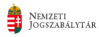 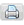 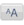 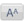 Megnevezésméret1. melléklet15.21 KB2. melléklet12.04 KB